ОБЩИНСКИ СЪВЕТ - ГРАД РУДОЗЕМ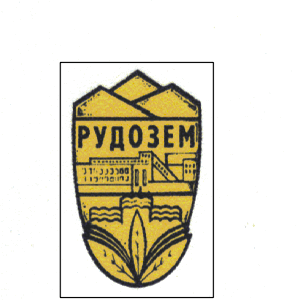 Препис!Р Е Ш Е Н И Е           №  361   НА ОБЩИНСКИ СЪВЕТ – РУДОЗЕМ, ВЗЕТО НА РЕДОВНО  ЗАСЕДАНИЕ, СЪСТОЯЛО СЕ НА 24.04.2014 г., ПРОТОКОЛ № 38ОТНОСНО: Годишен отчет за дейността на общинска фирма „Прогрес-Строй” ЕООД.       Общинският съвет след като се запозна с докладната записка от управителя на  „Прогрес – строй” ЕООД  - Румен Ясенов Момчилов и на основание чл. 21, ал.1, т. 23 от Закона за местното самоуправление и местната администрация, във връзка с  чл.137 ал.1 т.3 и чл.147 ал.2 от Търговския законСлед проведеното  гласуване  РЕШИ: 1.  Приема годишния финансов отчет на общинска фирма „Прогрес-Строй” ЕООД за 2013 година.2. Задължава управителя на дружеството да публикува годишния финансов отчет и съпътстващите го документи в Търговския регистър.   Общ брой общински съветници: 17   Присъствали: 16   Гласували: 15   За: 15	   Против:--   Въздържали се: --                                         		 Председател на Об.С:……...................                                                                                    /инж.Митко Младенов / ОБЩИНСКИ СЪВЕТ - ГРАД РУДОЗЕМПрепис!Р Е Ш Е Н И Е           №  362   НА ОБЩИНСКИ СЪВЕТ – РУДОЗЕМ, ВЗЕТО НА РЕДОВНО  ЗАСЕДАНИЕ, СЪСТОЯЛО СЕ НА 24.04.2014 г., ПРОТОКОЛ № 38     ОТНОСНО: Удължаване срока на ликвидация на “РАТ-Беломорие“ЕООД.     Общинският съвет след като се запозна с Докладна записка № 74/11.03.2014 г. от Димитър Хаджиев – ликвидатор на „РАТ-Беломорие” ЕООД и на основание чл.21, ал.1, т.23 от Закона за местното самоуправление и местната администрация, във връзка  чл.147,  ал.2 от Търговския закон .    След проведеното гласуване:РЕШИ:            Общински съвет гр. Рудозем взема решение да се удължи срока за ликвидация на “РАТ-Беломорие“ЕООД с още шест месеца считано от 25.04.2014г.    Общ брой общински съветници: 17   Присъствали: 16   Гласували: 16   За: 14	   Против: 2   Въздържали се: --                                         		 Председател на Об.С:……...................                                                                                    /инж.Митко Младенов / ОБЩИНСКИ СЪВЕТ - ГРАД РУДОЗЕМР Е Ш Е Н И Е           №  363   НА ОБЩИНСКИ СЪВЕТ – РУДОЗЕМ, ВЗЕТО НА РЕДОВНО  ЗАСЕДАНИЕ, СЪСТОЯЛО СЕ НА 24.04.2014 г., ПРОТОКОЛ № 38          ОТНОСНО: Годишен отчет за дейността на общинска фирма „СМДЛ Рудозем” ЕООД.       Общинският съвет след като се запозна с Докладната записка № 76/11.03.2014 г., внесена от управителя на общинска фирма „СМДЛ Рудозем” ЕООД  - Ангелина Илиева Чучуранова-Келбечева и на основание чл. 21, ал.1, т. 23 от Закона за местното самоуправление и местната администрация, във връзка с  чл.137 ал.1 т.3 и чл.147 ал.2 от Търговския законСлед проведеното  гласуване  РЕШИ: 1.  Приема годишния финансов отчет на общинска фирма „СМДЛ Рудозем” ЕООД за 2013 година.2. Задължава управителя на дружеството да публикува годишния финансов отчет и съпътстващите го документи в Търговския регистър.3. Задължава се Кмета на Общината срочно да изплати неизплатената сума по Бюджет 2013, както и пропорционално за изминалите месеци от началото на годината по Бюджет 2014 г. Като ежемесечно подава информация в Общински съвет-Рудозем за изплатените суми.   Общ брой общински съветници: 17   Присъствали: 16   Гласували: 16   За: 16	   Против:--   Въздържали се: --                                         		 Председател на Об.С:……...................                                                                                    /инж.Митко Младенов / ОБЩИНСКИ СЪВЕТ - ГРАД РУДОЗЕМПрепис!Р Е Ш Е Н И Е           №  364   НА ОБЩИНСКИ СЪВЕТ – РУДОЗЕМ, ВЗЕТО НА РЕДОВНО  ЗАСЕДАНИЕ, СЪСТОЯЛО СЕ НА 24.04.2014 г., ПРОТОКОЛ № 38ОТНОСНО: Приемане на Годишен план за работа за подготовка и сключване на приватизационни сделки през . Общинският съвет след като се запозна с Докладната записка № 105/10.04.2014 г., внесена от кмета на Община Рудозем – Румен Венциславов Пехливанов и на основание чл. 6 ал.2 от Закона за приватизация и следприватизационен контрол След проведеното  гласуване  РЕШИ:На основание чл. 6 ал.2 от Закона за приватизация и следприватизационен контрол и чл.21, ал.1, т.23 във вр. с т.8 от ЗМСМА  Общински съвет- Рудозем приема:В Приватизационната програма за . да бъдат включени следните обекти:Прогнозни приходи от приватизация на обектите, включени в плана  -  42 750.00 лв.Прогнозни разходи по провеждането на процедурите по приватизация -  3 000.00 лв.    Общ брой общински съветници: 17   Присъствали: 16   Гласували: 16   За: 16	   Против:--   Въздържали се: --                                         		 Председател на Об.С:……...................                                                                                    /инж.Митко Младенов / ОБЩИНСКИ СЪВЕТ - ГРАД РУДОЗЕМР Е Ш Е Н И Е           №  365   НА ОБЩИНСКИ СЪВЕТ – РУДОЗЕМ, ВЗЕТО НА РЕДОВНО  ЗАСЕДАНИЕ, СЪСТОЯЛО СЕ НА 24.04.2014 г., ПРОТОКОЛ № 38ОТНОСНО: Отдаване под наем на училищни имоти – публична общинска собственост       Общинският съвет след като се запозна с Докладната записка № 103/09.04.2014 г., внесена от председателя на Общински съвет Рудозем – Митко Асенов Младенов и на основание чл.21, ал.1, т.8 от Закона за местното самоуправление и местната администрация,  чл.14, ал.7 и ал. 8 от Закона за общинската собственост, чл.15б от НРПУРОИ във връзка с чл. 44, ал.2, т.1 и чл.41б, ал.2 от Закона за народната просветаСлед проведеното поименно гласуване  РЕШИ:Общински съвет – Рудозем взема решение да се извърши процедура по провеждане на публичен търг с тайно наддаване за отдаване под наем за срок от 3 /три/ години на общински недвижим имот –публична общинска собственост - Покрит имот в ОУ „Христо Ботев” с. Елховец, представляващ помещения с площ 60,00 кв.м., намиращи се на първи етаж в УПИ ІІ-училище, кв. 30 по ПУП на с. Елховец – за столово хранене.Възлага на Директора на училището да проведе процедура за отдаване на имота под наем чрез публичен търг с тайно наддаване, съгласно Глава VІІІ от Наредбата за придобиване, управление и разпореждане с имоти – общинска собственост при минимална тръжна месечна наемна цена в размер на 99 лв. с включен ДДС.   Общ брой общински съветници: 17   Присъствали: 16   Гласували: 16   За: 16	   Против: --   Въздържали се:  --                                         		 Председател на Об.С:……...................                                                                                    /инж.Митко Младенов / ОБЩИНСКИ СЪВЕТ - ГРАД РУДОЗЕМР Е Ш Е Н И Е           №  366   НА ОБЩИНСКИ СЪВЕТ – РУДОЗЕМ, ВЗЕТО НА РЕДОВНО  ЗАСЕДАНИЕ, СЪСТОЯЛО СЕ НА 24.04.2014 г., ПРОТОКОЛ № 38ОТНОСНО: Отдаване под наем на училищни имоти – публична общинска собственост       Общинският съвет след като се запозна с Докладната записка № 103/09.04.2014 г., внесена от председателя на Общински съвет Рудозем – Митко Асенов Младенов и на основание чл.21, ал.1, т.8 от Закона за местното самоуправление и местната администрация,  чл.14, ал.7 и ал. 8 от Закона за общинската собственост, чл.15б от НРПУРОИ във връзка с чл. 44, ал.2, т.1 и чл.41б, ал.2 от Закона за народната просветаСлед проведеното поименно гласуване  РЕШИ:1. Общински съвет – Рудозем взема решение да се извършат процедури по провеждане на публични търгове с тайно наддаване за отдаване под наем за срок от 5 /пет/ години на общински недвижими имоти –публична общинска собственост:Покрит имот в СОУ”Св.св.Кирил и Методий” гр. Рудозем, представляващ помещение с площ 63,62 кв.м., намиращ се в УПИІ, кв. 13 по ПУП на гр.Рудозем - за столово хранене, при  минимална тръжна наемна цена в размер на 136,79лв. с включен ДДС.Покрит имот в СОУ”Св.св.Кирил и Методий” гр. Рудозем, представляващ помещение с площ 17,25 кв.м., намиращ се в УПИ ІІ, кв. 13 по ПУП на гр. Рудозем - за търговска дейност /чай, безалкохолни напитки и закуски/ при  минимална тръжна наемна цена в размер на 37,95лв. с включен ДДС.Покрит имот в СОУ”Св.св.Кирил и Методий” гр. Рудозем, представляващ помещение с площ 17,34 кв.м., намиращ се в УПИ ІІ, кв.13 по ПУП на гр. Рудозем  - за зъболекарски кабинет при  минимална тръжна наемна цена в размер на 34,68лв. с включен ДДС.2. Възлага на Директора на училището да проведе процедури за отдаване на имотите под наем чрез публични търгове с тайно наддаване, съгласно Глава VІІІ от Наредбата за придобиване, управление и разпореждане с имоти  общинска собственост в съответствие с условията по т.1.   Общ брой общински съветници: 17   Присъствали: 16   Гласували: 16   За: 16	   Против: --   Въздържали се:  --                                         		 Председател на Об.С:……...................                                                                                    /инж.Митко Младенов / ОБЩИНСКИ СЪВЕТ - ГРАД РУДОЗЕМПрепис!Р Е Ш Е Н И Е           №  367   НА ОБЩИНСКИ СЪВЕТ – РУДОЗЕМ, ВЗЕТО НА РЕДОВНО  ЗАСЕДАНИЕ, СЪСТОЯЛО СЕ НА 24.04.2014 г., ПРОТОКОЛ № 38 ОТНОСНО: Отдаване под наем на училищни имоти – публична общинска собственост       Общинският съвет след като се запозна с Докладната записка № 103/09.04.2014 г., внесена от председателя на Общински съвет Рудозем – Митко Асенов Младенов и на основание чл.21, ал.1, т.8 от Закона за местното самоуправление и местната администрация,  чл.14, ал.7 и ал. 8 от Закона за общинската собственост, чл.15б от НРПУРОИ във връзка с чл. 44, ал.2, т.1 и чл.41б, ал.2 от Закона за народната просветаСлед проведеното поименно гласуване  РЕШИ:1.Общински съвет – Рудозем взема решение да се извършат процедури по провеждане на публични търгове с тайно наддаване за отдаване под наем за срок от 5 /пет/ години на общински недвижими имоти –публична общинска собственост:Покрит имот в СОУ”Христо Ботев” с. Чепинци, представляващ помещение с площ 40 кв.м., намиращ се в УПИ І, кв. 104 по ПУП на с. Чепинци - за столово хранене, при  минимална тръжна наемна цена в размер на 66 лв. с включен ДДС.Покрит имот в СОУ”Христо Ботев” с.Чепинци, представляващ помещение с площ 13 кв.м., намиращ се в УПИ І, кв.104 по ПУП на с. Чепинци - за зъболекарски кабинет при минимална тръжна наемна цена в размер на 19,50 лв. с включен ДДС.Покрит имот в СОУ”Христо Ботев” с. Чепинци, представляващ помещение с площ 28 кв.м., намиращ се в УПИ І, кв. 104 по ПУП на с.Чепинци - за търговска дейност /чай, безалкохолни напитки и закуски/ при  минимална тръжна наемна цена в размер на 56 лв. с включен ДДС.2. Възлага на Директора на училището да проведе процедури за отдаване на имотите под наем чрез публични търгове с тайно наддаване, съгласно Глава VІІІ от Наредбата за придобиване, управление и разпореждане с имоти  общинска собственост в съответствие с условията по т.1.   Общ брой общински съветници: 17   Присъствали: 16   Гласували: 16   За: 16	   Против:--   Въздържали се: --                                         		 Председател на Об.С:……...................                                                                                    /инж.Митко Младенов / ОБЩИНСКИ СЪВЕТ - ГРАД РУДОЗЕМПрепис!Р Е Ш Е Н И Е           №  368   НА ОБЩИНСКИ СЪВЕТ – РУДОЗЕМ, ВЗЕТО НА РЕДОВНО  ЗАСЕДАНИЕ, СЪСТОЯЛО СЕ НА 24.04.2014 г., ПРОТОКОЛ № 38          ОТНОСНО: Постъпило искане с вх. № 1564 / 07. 04. 2014г.  от Розета Чечкова- Началник на Общинска служба по земеделие- гр. Рудозем за предоставяне на имот в землището на с. Оглед с проектен № 015273- Пасище с храсти, / ІХ-та категория / с размер  0, 251 дка, представляващ част от имот № 015254Общинският съвет след като се запозна с Докладната записка № 101/09.04.2014 г., внесена от кмета на Община Рудозем – Румен Венциславов Пехливанов и на основание чл. 21, ал. 1, т. 23 от ЗМСМАСлед проведеното поименно гласуване  РЕШИ:     В  изпълнение  на  § 27, ал. 2, т. 1 от  ПРЗ  към  ЗИД  на  ЗСПЗЗ  Общински  Съвет- гр. Рудозем дава съгласието си да се предостави имот в землището на с. Оглед с проектен № 015273- Пасище с храсти, / ІХ- та категория / с размер 0, 251 дка на Общинска служба по земеделие- гр. Рудозем за издаване на решение по чл. 14, ал.1 т. 1 от ЗСПЗЗ по решение № 240/ 13. 08. 1992г. на наследниците на Риза Арифов Сеферов.    Общ брой общински съветници: 17   Присъствали: 16   Гласували: 16   За: 16	   Против:--   Въздържали се: --                                         		 Председател на Об.С:……...................                                                                                    /инж.Митко Младенов / ОБЩИНСКИ СЪВЕТ - ГРАД РУДОЗЕМПрепис!Р Е Ш Е Н И Е№  369   НА ОБЩИНСКИ СЪВЕТ – РУДОЗЕМ, ВЗЕТО НА РЕДОВНО  ЗАСЕДАНИЕ, СЪСТОЯЛО СЕ НА 24.04.2014 г., ПРОТОКОЛ № 38 ОТНОСНО: Предоставяне за безвъзмездно ползване на общински недвижим имот на „Съвет по туризма-Рудозем”         Общинският съвет след като се запозна с Докладната записка № 112/17.04.2014 г., внесена от кмета на Община Рудозем – Румен Венциславов Пехливанов и на основание  чл.39 ал.4 от ЗОС и чл.21, ал.1, т.8 от ЗМСМА  След проведеното поименно гласуване  РЕШИ:1.Общински съвет взема решение да се предостави за безвъзмездно ползване помещение  с обща полезна площ 105,25кв.м.,  находящо се в имот частна общинска собственост в гр.Рудозем, ул.”България” №11 ,УПИ ІІ-228, кв.35 с идентификатор 63207.501.53.3.14 на СДРУЖЕНИЕ „СЪВЕТ ПО ТУРИЗЪМ-РУДОЗЕМ”  за срок от пет години.2.Възлага на Кмета на общината да сключи договор за безвъзмездно ползване с председателя на сдружението. Ако обекта не се ползва по предназначение, Кмета да заложи клауза в договора за предсрочно прекратяване на договора с наемателя.  Общ брой общински съветници: 17   Присъствали: 16   Гласували:16   За: 16	   Против:--   Въздържали се: --                                         		 Председател на Об.С:……...................                                                                                    /инж.Митко Младенов / ОБЩИНСКИ СЪВЕТ - ГРАД РУДОЗЕМПрепис!Р Е Ш Е Н И Е№ 370   НА ОБЩИНСКИ СЪВЕТ – РУДОЗЕМ, ВЗЕТО НА РЕДОВНО  ЗАСЕДАНИЕ, СЪСТОЯЛО СЕ НА 24.04.2014 г., ПРОТОКОЛ № 38          ОТНОСНО: Предоставяне безвъзмездно за управление на част от сграда – публична общинска собственост          Общинският съвет след като се запозна с Докладната записка № 113/17.04.2014 г., внесена от кмета на Община Рудозем – Румен Венциславов Пехливанов и на основание  чл.12 ал.3 от ЗОС и чл.21, ал.1, т.8 от ЗМСМА  След проведеното поименно гласуване  РЕШИ:1. Общински съвет взема решение да се предоставят за безвъзмездно управление 8 /осем/ броя помещения с обща полезна площ 158,00 кв. м., предназначени за административни нужди в недвижим имот – публична общинска собственост, находящ се в гр. Рудозем, ул.”България” № 15 на Агенция за социално подпомагане  гр. София  за срок от пет години.2. Възлага на Кмета на общината да сключи договор за предоставяне право на управление на помещенията  с изпълнителния директора на Агенция за социално подпомагане   гр. София .   Общ брой общински съветници: 17   Присъствали: 15   Гласували: 15   За:15	   Против:--   Въздържали се: --                                         		 Председател на Об.С:……...................                                                                                    /инж.Митко Младенов / ОБЩИНСКИ СЪВЕТ - ГРАД РУДОЗЕМПрепис!Р Е Ш Е Н И Е№  371   НА ОБЩИНСКИ СЪВЕТ – РУДОЗЕМ, ВЗЕТО НА РЕДОВНО  ЗАСЕДАНИЕ, СЪСТОЯЛО СЕ НА 24.04.2014 г., ПРОТОКОЛ № 38ОТНОСНО:  Продажба на недвижим имот Общинският съвет след като се запозна с Докладната записка, внесена от кмета на Община Рудозем – Румен Венциславов Пехливанов и на основание чл.21, ал.1, т.8 от ЗМСМА, във вр.с чл.41, ал.2 от ЗОС, във вр. с чл.15, ал.3 и ал.5 от ЗУТСлед проведеното поименно гласуване  РЕШИ:              1. Общински съвет Рудозем дава съгласие да се продаде на „ОМЕЛИЯ” ЕООД   общинската част – имот с идентификатор 63207.501.173   участващ в  УПИ VІІ-176  в кв.23 по ПУП на гр.Рудозем съгласно Проекта за изменение на кадастралната карта и кадастралните регистри.             2 .Възлага на Кмета на община Рудозем да сключи договор по чл.15, ал.5 във вр.с ал.3 от ЗУТ по пазарни цени определени от експертна оценка на лицензиран оценител в размер 16,80 лв. за квадратен метър без ДДС.       Общ брой общински съветници: 17   Присъствали: 14   Гласували: 14   За: 14	   Против:--   Въздържали се: --                                         		 Председател на Об.С:……...................                                                                                    /инж.Митко Младенов / ОБЩИНСКИ СЪВЕТ - ГРАД РУДОЗЕМПрепис!Р Е Ш Е Н И Е           №  372   НА ОБЩИНСКИ СЪВЕТ – РУДОЗЕМ, ВЗЕТО НА РЕДОВНО  ЗАСЕДАНИЕ, СЪСТОЯЛО СЕ НА 24.04.2014 г., ПРОТОКОЛ № 38          ОТНОСНО: Приемане на отчет за изпълнението на Годишния план за действие на Стратегия за развитие на  Социалните услуги в Община Рудозем (2011 – 2015), за 2013г., Актуализация на Стратегия за развитие на социалните услуги в Община Рудозем (2011 – 2015), Актуализация на Годишен план за действие по изпълнението на Стратегия за развитие на социалните услуги в Община Рудозем (2011-2015), за 2014г. и приемане на Годишен план за действие по изпълнението на Стратегия за развитие на социалните услуги в Община Рудозем (2011-2015) за 2015г.Общинският съвет след като се запозна с Докладната записка № 108/16.04.2014 г., внесена от кмета на Община Рудозем – Румен Венциславов Пехливанов и на основание чл. 21, ал. 1, т. 12 и т.  23 от ЗМСМАСлед проведеното поименно гласуване  РЕШИ:Приема отчета за изпълнение на Годишния план за действие на Стратегия за развитие на Социалните услуги в Община Рудозем (2011 – 2015) за 2013г.Приема предложението за актуализация на Стратегия за развитие на Социалните услуги в Община Рудозем  (2011-2015).Приема предложението за актуализацията на Годишния план за действие по  изпълнението на Стратегия за развитие на Социалните услуги в Община Рудозем (2011 – 2015) за 2014г.4. Приема Годишен план за действие по изпълнението на  Стратегия за развитие на Социалните услуги в Община Рудозем (2011 – 2015) за 2015г.   Общ брой общински съветници: 17   Присъствали: 16   Гласували:16   За: 16   Против:--   Въздържали се: --                                         		 Председател на Об.С:……...................                                                                                    /инж.Митко Младенов / ОБЩИНСКИ СЪВЕТ - ГРАД РУДОЗЕМПрепис!Р Е Ш Е Н И Е           № 373   НА ОБЩИНСКИ СЪВЕТ – РУДОЗЕМ, ВЗЕТО НА РЕДОВНО  ЗАСЕДАНИЕ, СЪСТОЯЛО СЕ НА 24.04.2014 г., ПРОТОКОЛ № 38          ОТНОСНО: Приемане на Общинска програма  за закрила на детето – 2014 г.Общинският съвет след като се запозна с Докладната записка № 111/17.04.2014 г., внесена от Директора на дирекция „Социално подпомагане” – град Мадан – Минка Добрева и на основание чл.21, ал.1, т.12 от ЗМСМА,След проведеното гласуване  РЕШИ:Общински съвет – град Рудозем приема Общинска програма за закрила на детето – 2014 г.   Общ брой общински съветници: 17   Присъствали: 16   Гласували: 16   За: 16	   Против:--   Въздържали се: --                                         		 Председател на Об.С:……...................                                                                                    /инж.Митко Младенов / ОБЩИНСКИ СЪВЕТ - ГРАД РУДОЗЕМПрепис!Р Е Ш Е Н И Е           №  374   НА ОБЩИНСКИ СЪВЕТ – РУДОЗЕМ, ВЗЕТО НА РЕДОВНО  ЗАСЕДАНИЕ, СЪСТОЯЛО СЕ НА 24.04.2014 г., ПРОТОКОЛ № 38ОТНОСНО: Актуализиране на Приложение към Раздел VII на Програма за овладяване популацията на безстопанствените кучета на територията на община РудоземОбщинският съвет след като се запозна с Докладната записка № 114/22.04.2014 г., внесена от кмета на Община Рудозем – Румен Венциславов Пехливанов и на основание основание чл. 21, ал.1, т.12 и т. 23 от ЗМСМАСлед проведеното  гласуване  РЕШИ:Приема Актуализирано Приложение към Раздел VII на Програма за овладяване популацията на безстопанствените кучета на територията на община Рудозем, както следва:ПРИЛОЖЕНИЕ КЪМ РА3ДЕЛ VII
/СРЕДСТВА, РЕСУРСИ И ВРЕМЕ ЗА ИЗПЪЛНЕНИЕ НА	ПРОГРАМАТА/Мерки Извършване на разяснителна кампания на Закона за защита на животните чрез листовки, афиши, местни медии.                                                            Срок: постоянен                          Отговорна страна: Община Рудозем или НПОИзработване и провеждане на общообразователни програми, насочени срещу безотговорното и нехуманно отношение към животните.                                                              Срок: постоянен                         Отговорна страна: Община Рудозем или НПОИзвършване на разяснителна кампания от община Рудозем и неправителствени организации за намиране на дом за част от уличните кучета и предпазване от насилие на улицата.Срок: постоянен                          Отговорна страна: Община Рудозем или НПОПроектиране на приют за постоянно обитаване на изоставени и бездомни кучета.                                                    		Срок: до края на 2014г.                        		 Отговорна страна: Община Рудозем Изграждане на приют за постоянно обитаване на изоставени и бездомни кучета.                                                    		Срок: до края на 2015г.Отговорна страна: Община Рудозем Контрол по изпълнение изискванията на закона от собствениците на домашни и ловни кучета и възлагане контрол на съществуващата структура към община Рудозем.                                                               Срок: постоянен                                           Отговорна страна: Община РудоземНаправата на забранителни  табели за разходка на домашни любимци, които да бъдат поставени на всички детски площадки и детски градини в община Рудозем.                                                                Срок: до края на 2014г.                                                            	Отговорна страна: Община РудоземПривличане на доброволни начала и включване в екипите за
съдействие    и    координация   с   гражданите    на    активисти   от природозащитни организаци при изпълнение на ежедневни задачи по лов и кастрация на животни след предварително съгласуване с ОДБХ-Смолян.                                                               Срок: постоянен                                                            	Отговорна страна: Община Рудозем Закупуване на клетки при залавянето и транспортирането на безстопанствени или изпуснати от контрол кучета, а също така и ваксини за ваксиниране на кучетата против бяс.                                                           Срок: до края на 2014г.                                                            	Отговорна страна: Община Рудозем   Общ брой общински съветници: 17   Присъствали: 16   Гласували: 16   За: 16	   Против:--   Въздържали се: --                                         		 Председател на Об.С:……...................                                                                                    /инж.Митко Младенов / №Име на обектаАдресОчаквана стойност в лв.1.Имот пл. №239 в УПИ I – Универсален магазин, кв.40 по ПУП на село Елховец, представляващ  част от втория етаж на масивна сграда (търговски обект), ведно с външно стълбищес. Елховец, общ. Рудозем36 1002.Метален павилион “Скара - Бира”УПИ ІV,Кооппазар, кв.37по ПУП на гр. Рудозем6 650 